Art I – Quarter II TestEach point is worth 2%.Name: ______________________________________________ Date: ______________________ Class Pd. _________Match the vocabulary work with the correct definition, choose from the multiple-choice bank below. (2pts each)SpaceAn element of art that refers to a 3D contained space; can be actual or implied & can also be geometric or organic.An element of art that refers to a point moving in space, it has width, direction, & length.An element of art referring to area in, around, or between objectsAn element of art that refers to the relative lightness or darkness of an objectPositive SpaceThe 3D area of space; has height, width, & depthThe area which is occupied by objectsThe area / objects between the foreground & background on the picture plane The empty area which is void of objectsNegative SpaceThe area which is occupied by objectsThe 3D area of space; has height, width, & depthA value shading technique that uses repetitive lines going in the same direction The empty area which is void of objectsPhysical SpaceThe 3D area of space; has height, width, & depthThe area which is occupied by objectsThe empty area which is void of objectsThe 2D illusion of space Middle GroundThe area /objects farthest from the viewer on the picture plane & is highest on the image above the horizon line The area / objects closest to the viewer on the picture plane & is lowest on the image below the horizon lineThe empty area which is void of objectsThe area / objects between the foreground & background on the picture plane Illusion of DepthAn element of art referring to area in, around, or between objectsA value shading technique that uses repetitive lines going in the same direction An element of art that refers to the surface quality of an object, can be actual or impliedDrawing 3D physical space depicted on a 2D surface, giving it the appearance of depthValueAn element of art referring to the relative lightness or darkness of an area / objectAn element of art that refers to the surface quality of an object, can be actual or impliedThe blending stump used to create a smooth shading technique An element of art that refers to the area around, between, or within objectsFill in the blanks with either background or foreground. (4pts.)Name 2 kinds of light sources: (4pts)______________________________________			_______________________________________In the boxes below, create a value scale. (4pts)Draw the correct value shading technique in the box below the named technique. (5pts)Show the form of the object below by adding value to make it appear 3D. Add highlights, mid-tones, & shadows. (5pts.)In the picture below, clearly draw lines to & label the positive & negative spaces. (4pts.)In the landscape below, clearly draw lines to & label the foreground, middle ground, & background. (6pts)In the landscape above there are several illusions of depth, choose one & explain where specifically you see it. (4pts.)Illusions of Depth: overlapping, object location or size, change in detail, color, or value___________________________________________________________________________________________________________________________________________________________________________________________________________________________________________________________________________________________________________________________________________________________________________________________________________________________________________________________________________________________________________________________________________________________________________________________________________________________________________________________________________________________________________________________________________________________________________________________________________________________________________________The area /objects farthest from the viewer on the picture plane & is highest on the image above the horizon lineThe area / objects closest to the viewer on the picture plane & is lowest on the image below the horizon lineLIGHTDARKHATCHINGCROSS HATCHINGSTIPPLING / POINTILISM BLENDSCRIBBLE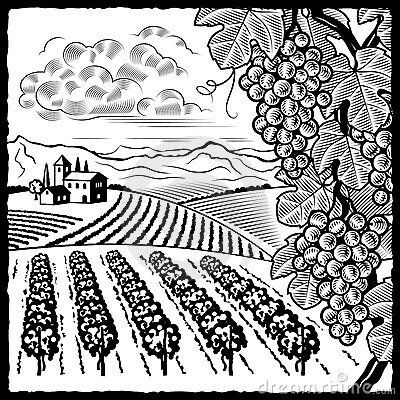 